Naloga: Slonček Simon je žejen. Pomagaj mu, da pride do ribnika z osnovnimi ukazi, ki smo jih spoznali z uvodno igrico (dogovorjeni ukazi: naprej ↑ , nazaj ↓ , obrat v levo __ , obrat v desno __ ). Rešitev napišite z znaki na spodnje črtice.________    ________    ________    ________    ________    ________    ________    ________   ________    ________    ________    ________    ________    ________    ________    ________ Predstavljaj si, da si na polju X. Ali te spodaj napisani program pripelje na polje Y? Če ne, ga dopolni tako, da boš prišel na polje Y.Spoznali smo tudi ukaz ponovi. Kako bi na krajši način zapisali programa pri 1. in pri 2. nalogi?Naloga:Naloga:4.  Poglejmo si še zadnji primer. S katerimi ukazi, bo Ana narisala kvadrat? Recimo da je stranica kvadrata dolga 100px (pixlov). 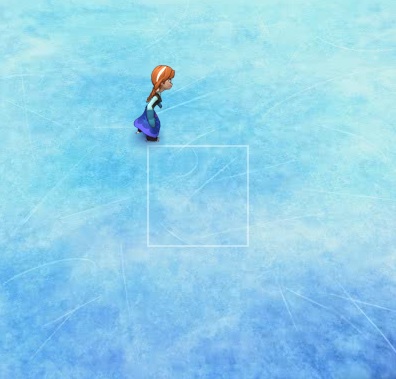 Program napiši s pomočjo: 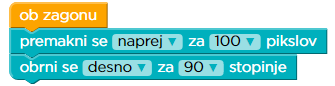 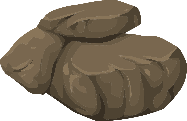 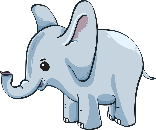 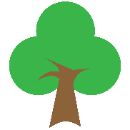 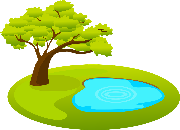 Y ×